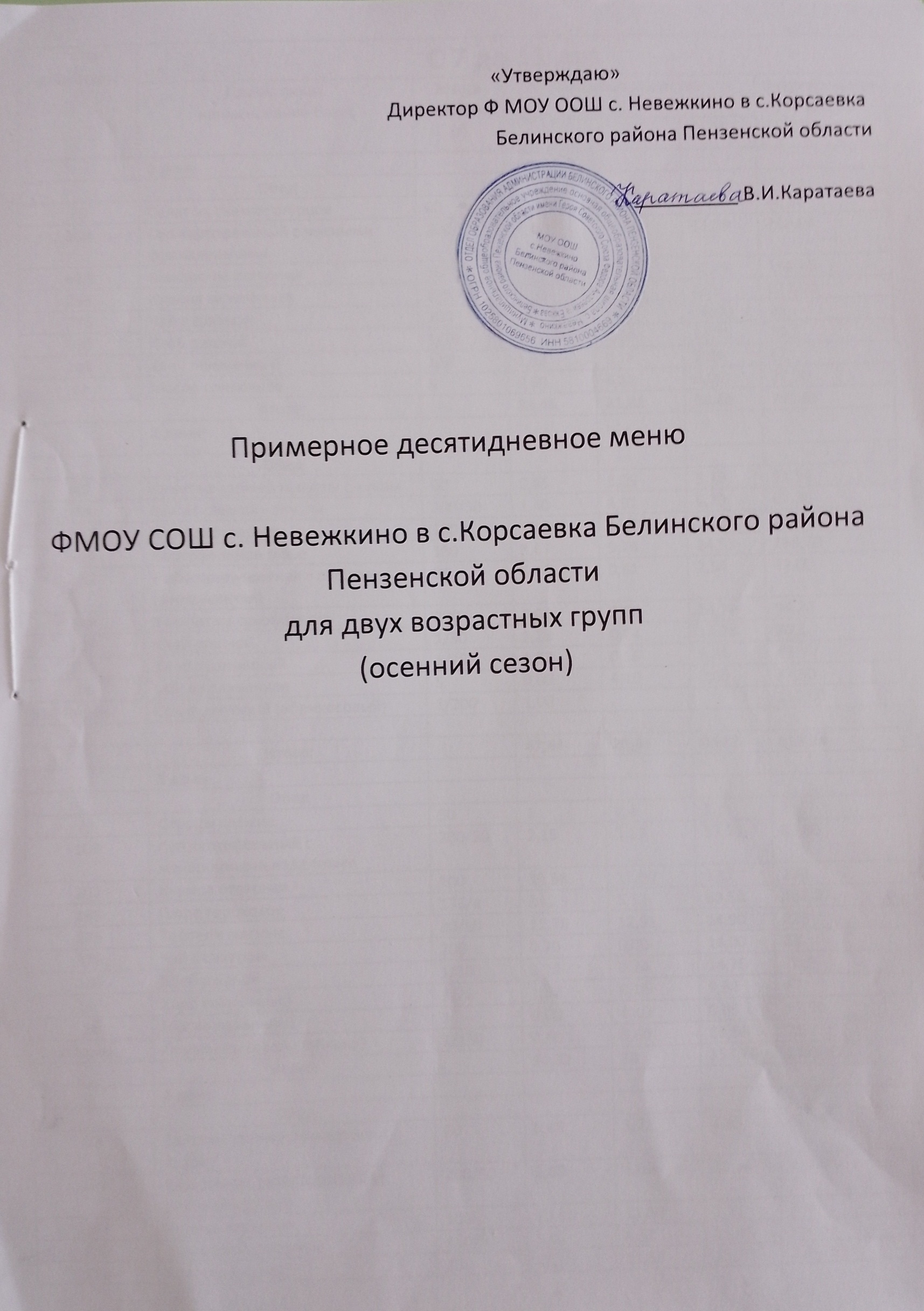 № рецептурыС 7 до 11 летС 7 до 11 летС 7 до 11 летС 7 до 11 летС 7 до 11 летС 7 до 11 лет№ рецептурыПрием пищи, наименование блюдМасса порции (г)Пищевые вещества(г)Пищевые вещества(г)Пищевые вещества(г)Энергетическая ценность(ккал)№ рецептурыПрием пищи, наименование блюдМасса порции (г)БЖУЭнергетическая ценность(ккал)1 деньОбед20Салат из свежих огурцов600,463,651,4340,38104Суп картофельный с мяснымифрикадельками200/205,834,5613,59118,80688Макароны отварные150/55,524,5226,45168,45293Курица запеченная80/8017,6514,584,70221,00376Чай с сахаром2000,200,0014,0028109Хлеб ржаной1/302,280,2414,7670,5108Хлеб пшеничный1/201,520,169,844714Масло сливочное50,004,100,0537,50Итого:33,4631,8184,82731,632 деньОбед45Салат из свежей капусты с луком600,853,055,1951,5488Щи из свежей капусты200/501,403,916,7967,80207Курица отварная10030,5611,801,12234694Картофельное пюре1803,675,7624,53164,70230Рыба припущенная с овощами(филе минтая)806,120,812,5442,00349Компот из сухофруктов2000,040,0024,7694,20109Хлеб ржаной1/302,280,2414,7670,5108Хлеб пшеничный1/201,520,169,844714Масло сливочное50,004,100,0537,50518 ПермьСок фруктовый (абрикосовый)1/2001,00110,00Итого:47,4429,8389,58919,243 деньОбед71Огурцы свежие5010,42,321103Суп картофельный смакаронными изделиями200/502,152,2713,7183,80207Курица отварная10030,5611,801,12234136Пюре гороховое176/434,235,5269,58464,87279Тефтели мясные80/8011,7812,9114,90223376Чай с сахаром2000,200,0014,0028109Хлеб ржаной1/302,280,2414,7670,5108Хлеб пшеничный1/201,520,169,844714Масло сливочное50,004,100,0537,50112ПермьФрукты по сезону (яблоко)1/1500,600,6013,5071Итого:84,3238153,761280,674 деньОбед23Салат из свежих помидоров слуком600,683,712,8347,46197Рассольник петербургский (срисовой крупой)200/501,604,0913,5497,40207Курица отварная10030,5611,801,12234688Макароны отварные150/55,524,5226,45168,45268Котлета мясная10015,5511,5515,70228,75349Компот из сухофруктов2000,040,0024,7694,20109Хлеб ржаной1/302,280,2414,7670,5108Хлеб пшеничный1/201,520,169,844714Масло сливочное50,004,100,0537,50518 ПермьСок фруктовый (абрикосовый)1/2001,00110,00Итого:58,7540,17109,051135,265 деньОбед20Салат из свежих огурцов600,463,651,4340,3882Борщ200/501,453,93100,2082,00207Курица отварная10030,5611,801,12234694Картофельное пюре1803,675,7624,53164,70268Котлета мясная10015,5511,5515,70228,75376Чай с сахаром2000,200,0014,0028109Хлеб ржаной1/302,280,2414,7670,5108Хлеб пшеничный1/201,520,169,844714Масло сливочное50,004,100,0537,50Итого:55,6941,19181,63932,836 деньОбед23Салат из свежих помидоров600,683,712,8347,46104Суп картофельный с мяснымифрикадельками200/205,834,5613,59118,80291Плов с курицей130/8020,3017,0035,69377,00376Чай с сахаром2000,200,0014,0028109Хлеб ржаной1/302,280,2414,7670,5108Хлеб пшеничный1/201,520,169,844714Масло сливочное50,004,100,0537,50112ПермьФрукты по сезону (яблоко)1/1500,600,6013,5071Итого:31,4130,37104,26797,267 деньОбед45Салат из свежей капусты с луком600,853,055,1951,54102Суп гороховый200/504,394,2213,06107,8207Курица отварная10030,5611,801,12234679Гречка рассыпчатая1507,465,6135,84230,45290Курица тушеная с соусом красным80/8017,9214,585,62225,00382Какао с молоком2003,523,7225,49145,2109Хлеб ржаной1/302,280,2414,7670,5108Хлеб пшеничный1/201,520,169,844714Масло сливочное50,004,100,0537,5015Сыр204,645,900,0072,80112ПермьФрукты по сезону (яблоко)1/1500,600,6013,5071Итого:73,7453,98124,471292,798 деньОбед71Помидоры свежие5010,42,321103Суп картофельный смакаронными изделиями200/502,152,2713,7183,80207Курица отварная10030,5611,801,12234304Рис отварной1508,7314,6175466,425178Бефстроганов из говядины803,104,043,10152,46349Компот из сухофруктов2000,040,0024,7694,20109Хлеб ржаной1/302,280,2414,7670,5108Хлеб пшеничный1/201,520,169,844714Масло сливочное50,004,100,0537,50Итого:49,3837,62144,641206,8859 деньОбед52Салат из свёклы600,863,655,0256,3488Щи из свежей капусты200/501,403,916,7967,80207Курица отварная10030,5611,801,12234694Картофельное пюре1803,675,7624,53164,70293Курица запеченная80/8017,6514,584,70221,00376Чай с сахаром2000,200,0014,0028109Хлеб ржаной1/302,280,2414,7670,5108Хлеб пшеничный1/201,520,169,844714Масло сливочное50,004,100,0537,50Итого:58,1444,280,81926,8410 деньОбед23Салат из свежих помидоров600,683,712,8347,46102Суп гороховый200/504,394,2213,06107,8207Курица отварная10030,5611,801,12234291Плов с курицей130/8020,3017,0035,69377,00382Какао2003,523,7225,49145,20109Хлеб ржаной1/302,280,2414,7670,5108Хлеб пшеничный1/201,520,169,844714Масло сливочное50,004,100,0537,5015Сыр204,645,900,0072,80518 ПермьСок фруктовый (абрикосовый)1/2001,00110,00Итого:68,8950,85102,841249,26№ рецептурыС  11 лет и старшеС  11 лет и старшеС  11 лет и старшеС  11 лет и старшеС  11 лет и старшеС  11 лет и старше№ рецептурыПрием пищи,наименование блюдМасса порции (г)Пищевые вещества(г)Пищевые вещества(г)Пищевые вещества(г)Энергетическая ценность(ккал)№ рецептурыПрием пищи,наименование блюдМасса порции (г)БЖУЭнергетическая ценность(ккал)1 деньОбед20Салат из свежих огурцов1000,766,092,3867,3104Суп картофельный с мяснымифрикадельками250/257,295,7016,99148,50688Макароны отварные180/56,625,4231,73202,14293Курица запеченная100/10022,0618,235,88276,25376Чай с сахаром2000,200,0014,0028109Хлеб ржаной1/302,280,2414,7670,5108Хлеб пшеничный1/201,520,169,844714Масло сливочное50,004,100,0537,50Итого:40,7339,9495,63877,192 деньОбед45Салат из свежей капусты с луком1001,415,088,6585,9088Щи из свежей капусты250/501,754,898,4984,75207Курица отварная12036,6714,161,34281694Картофельное пюре20034,086,4027,26183,00230Рыба припущенная с овощами(филе минтая)1007,651,013,1852,50349Компот из сухофруктов2000,040,0024,7694,20109Хлеб ржаной1/302,280,2414,7670,5108Хлеб пшеничный1/201,520,169,844714Масло сливочное50,004,100,0537,50Итого:85,436,0498,33936,353 деньОбед71Огурцы свежие5010,42,321103Суп картофельный смакаронными изделиями250/502,692,8417,14104,75207Курица отварная12036,6714,161,34281136Пюре гороховое200/538,986,2979,24529,43279Тефтели мясные80/8011,7812,9114,90223376Чай с сахаром2000,200,0014,0028109Хлеб ржаной1/302,280,2414,7670,5108Хлеб пшеничный1/201,520,169,844714Масло сливочное50,004,100,0537,50Итого:95,1241,1153,571342,184 деньОбед23Салат из свежих помидоров слуком1001,136,194,7279,1197Рассольник петербургский (срисовой крупой)250/502,005,1116,93121,75207Курица отварная12036,6714,161,34281688Макароны отварные180/56,625,4231,73202,14268Котлета мясная10015,5511,5515,70228,75349Компот из сухофруктов2000,040,0024,7694,20109Хлеб ржаной1/302,280,2414,7670,5108Хлеб пшеничный1/201,520,169,844714Масло сливочное50,004,100,0537,50Итого:65,8146,93119,831161,945 деньОбед20Салат из свежих огурцов1000,766,092,3867,382Борщ250/501,814,91125,25102,50207Курица отварная12036,6714,161,34281694Картофельное пюре2004,086,4027,26183,00268Котлета мясная10015,5511,5515,70228,75376Чай с сахаром2000,200,0014,0028109Хлеб ржаной1/302,280,2414,7670,5108Хлеб пшеничный1/201,520,169,844714Масло сливочное50,004,100,0537,50Итого:62,8747,61210,581045,556 деньОбед23Салат из свежих помидоров1001,136,194,7279,1104Суп картофельный с мяснымифрикадельками250/257,295,7016,99148,50291Плов с курицей160/10025,3821,2544,61471,25376Чай с сахаром2000,200,0014,0028109Хлеб ржаной1/302,280,2414,7670,5108Хлеб пшеничный1/201,520,169,844714Масло сливочное50,004,100,0537,50Итого:37,837,64104,97881,857 деньОбед45Салат из свежей капусты с луком1001,415,088,6585,90102Суп гороховый250/505,495,2816,33134,75207Курица отварная12036,6714,161,34281679Гречка рассыпчатая1808,956,7343,00276,53290Курица тушеная с соусом красным100/10022,4018,237,03281,25376Чай с сахаром2000,200,0014,0028109Хлеб ржаной1/302,280,2414,7670,5108Хлеб пшеничный1/201,520,169,844714Масло сливочное50,004,100,0537,50Итого:78,9253,981151242,438 деньОбед71Помидоры свежие5010,42,321103Суп картофельный смакаронными изделиями250/502,692,8417,14104,75207Курица отварная12036,6714,161,34281304Рис отварной20011,6419,48100621,9178Бефстроганов из говядины1006,385,053,87190,58349Компот из сухофруктов2000,040,0024,7694,20109Хлеб ржаной1/302,280,2414,7670,5108Хлеб пшеничный1/201,520,169,844714Масло сливочное50,004,100,0537,50Итого:62,2246,43174,061468,439 деньОбед52Салат из свёклы1001,436,098,3693,988Щи из свежей капусты250/501,754,898,4984,75207Курица отварная12036,6714,161,34281694Картофельное пюре2004,086,4027,26183293Курица запеченная80/8017,6514,584,70221,00376Чай с сахаром2000,200,0014,0028109Хлеб ржаной1/302,280,2414,7670,5108Хлеб пшеничный1/201,520,169,844714Масло сливочное50,004,100,0537,50Итого:65,5850,6288,81046,6510 деньОбед23Салат из свежих помидоров1001,136,194,7279,1102Суп гороховый250/505,495,2816,33134,75207Курица отварная12036,6714,161,34281291Плов с курицей160/10025,3821,2544,61471,25376Чай с сахаром2000,200,0014,0028109Хлеб ржаной1/302,280,2414,7670,5108Хлеб пшеничный1/201,520,169,844714Масло сливочное50,004,100,0537,50Итого:72,6751,38105,651149,1